Publicado en Madrid el 11/04/2024 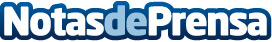 Repara tu Deuda Abogados cancela 96.600€ en Madrid con la Ley de Segunda OportunidadTras el abandono de los socios y la subida del alquiler, la exonerada no pudo asumir los préstamos solicitadosDatos de contacto:David Guerrero CorpasResponsable de Prensa655956735Nota de prensa publicada en: https://www.notasdeprensa.es/repara-tu-deuda-abogados-cancela-96-600-en Categorias: Nacional Derecho Finanzas Madrid http://www.notasdeprensa.es